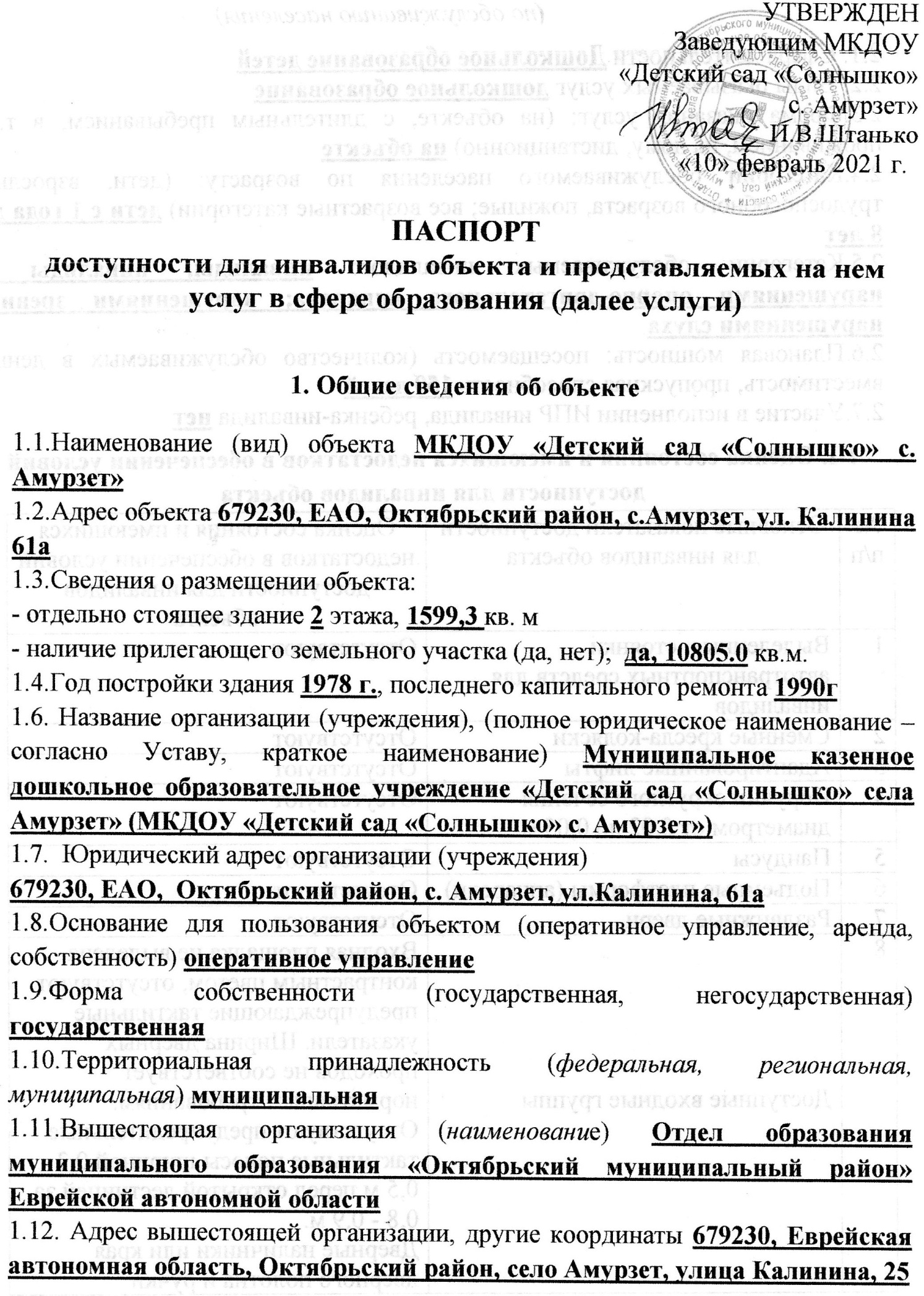 Характеристика деятельности организации на объекте(по обслуживанию населения)2.1. Сфера деятельности Дошкольное образование детей2.2. Виды оказываемых услуг дошкольное образование2.3.Форма оказания услуг: (на объекте, с длительным пребыванием, в т.ч. проживанием, на дому, дистанционно) на объекте2.4.Категории обслуживаемого населения по возрасту: (дети, взрослые трудоспособного возраста, пожилые; все возрастные категории) дети с 1 года до 8 лет2.5.Категории обслуживаемых инвалидов: инвалиды, инвалиды с нарушениями опорно-двигательного аппарата; нарушениями зрения, нарушениями слуха2.6.Плановая мощность: посещаемость (количество обслуживаемых в день), вместимость, пропускная способность 150 детей2.7.Участие в исполнении ИПР инвалида, ребенка-инвалида нетIII. Оценка состояния и имеющихся недостатков в обеспечении условийдоступности для инвалидов объектаIV. Оценка состояния и имеющихся недостатков в обеспечении условий доступности для инвалидов предоставляемых услугV. Предлагаемые управленческие решения по срокам и объемам работ, необходимых для приведения объекта и порядка предоставления на нем услуг в соответствие с требованиями законодательства Российской Федерации об обеспечении условий их доступности для инвалидов№ п/пОсновные показатели доступности для инвалидов объектаОценка состояния и имеющихся недостатков в обеспечении условий доступности для инвалидов объекта1Выделенные  стоянки автотранспортных средств для инвалидовОтсутствуют2Сменные кресла-коляскиОтсутствуют3Адаптированные лифтыОтсутствуют4Поручни округлого сечения диаметром от 0,02 до 0,05 м.Отсутствуют5ПандусыОтсутствуют6Подъемные платформы (аппарели)Отсутствуют7Раздвижные двериОтсутствуют8Доступные входные группыВходная площадка не выделена контрастным цветом, отсутствуют предупреждающие тактильные указатели. Ширина дверных проходов не соответствует нормативным требованиям. Отсутствуют предупредительные тактильные полосы шириной 0,3 - 0,5 м перед открытой лестницей за 0,8 - 0,9 м.Дверные наличники или края дверного полотна и ручки необходимо окрашивать в отличные от дверного полотна контрастные цвета.9Доступные  санитарно-гигиенические помещенияНе доступны для лиц, пользующихся инвалидными колясками.10Достаточная  ширина дверных проемов в стенах, лестничных маршей, площадокНа пути движения пороги, препятствие для движения лицам с ослабленным зрением.Ширина дверных проходов не соответствует нормативным требования.11Надлежащее  размещение оборудования и носителей информации, необходимых для обеспечения беспрепятственного доступа к объектам (местам предоставления услуг) инвалидов, имеющих стойкие расстройства функции зрения, слуха и передвижения.На игровых и спортивной площадках отсутствует специальное травмобезопасное покрытие.Части ограждений площадок являются опасными для людей с нарушениями зрения.Дорожки к игровым площадкам и не могут быть использованы для передвижения по ним детей с нарушением зрения.12Дублирование  необходимой для инвалидов, имеющих стойкие расстройства функции зрения, зрительной информации - звуковой информацией, а также надписей, знаков и иной текстовой и графической информации - знаками, выполненными рельефно-точечным шрифтом Брайля и на контрастном фоне.Нумерация шкафов в раздевальных  комнатах не выполнена рельефным шрифтом и на контрастном фоне.13Дублирование  необходимой для инвалидов по слуху звуковой информации зрительной информациейОтсутствуют14ИныеКромки ступеней или поручни лестниц должны быть окрашены контрастной краской, а на путях эвакуации светящейся в темноте, или на них наклеены световые ленты.№ п/пОсновные показатели доступности для инвалидов предоставляемой услугиОценка состояния и имеющихся недостатков в обеспечении условий доступности для инвалидов предоставляемой услуги1.Наличие  при входе в объект вывески с названием организации, графиком работы организации, плана здания, выполненных рельефно-точечным шрифтом Брайля и на контрастном фоне.Нет2.Обеспечение  инвалидам помощи, необходимой для получения в доступной для них форме информации о правилах предоставления услуги, в том числе об оформлении необходимых для получения услуги документов, о совершении ими других необходимых для получения услуги действий.Да3.Проведение  инструктирования или обучения сотрудников, предоставляющих услуги населению, для работы с инвалидами, по вопросам, связанным с обеспечением доступности для них объектов и услуг.Да4.Наличие  работников организаций, на которых административно-распорядительным актом  возложено оказание инвалидам помощи при предоставлении им услуг.Нет5.Предоставление  услуги с сопровождением инвалида по территории объекта работником организации.___6.Предоставление  инвалидам по слуху, при необходимости, услуги с использованием русского жестового языка, включая обеспечение допуска на объект сурдопереводчика, тифлопереводчикаНет7.Соответствие  транспортных средств, используемых для предоставления услуг населению, требованиям их доступности для инвалидов___8.Обеспечение  допуска на объект, в котором предоставляются услуги, собаки-проводника при наличии документа, подтверждающего ее специальное обучение, выданного по форме и в порядке, утвержденном приказом Министерства труда и социальной защиты Российской ФедерацииНет9.Наличие  в одном из помещений, предназначенных для проведения массовых мероприятий, индукционных петель и звукоусиливающей аппаратурыНет10.Адаптация  официального сайта органа и организации, предоставляющих услуги в сфере образования, для лиц с нарушением зрения (слабовидящих)Да11.Обеспечение  предоставления услуг тьютораНет12.Иные - укажите!____№ п/пПредлагаемые управленческие решения по объемам работ, необходимым для приведения объекта в соответствие с требованиями законодательства Российской Федерации об обеспечении условий их доступности для инвалидовСроки1Заменить дорожки на пути движения по прилегающей территории объекта к игровым и спортивной площадкам. Дорожки должны быть контрастного цвета, нескользкие и шириной 1,5 м. Выравнивание асфальтового покрытия.Согласно законодательству, по мере поступления субсидий(2021-2028) год2На всех игровых площадках заменить ограждения на безопасные конструкции, а также уложить травмобезопасное покрытие из резиновой крошки.Согласно законодательству, по мере поступления субсидий(2021-2028) год3Спортивную площадку обнести ограждением и уложить покрытие из резиновой крошки.Согласно законодательству, по мере поступления субсидий(2021-2028) год4Перед лестницей на прилегающую территорию на расстоянии 0,8 м установить тактильные предупреждающие указатели или контрастно окрашенную поверхность.Согласно законодательству, по мере поступления субсидий(2021-2028) год5Дверные наличники или края дверных полотен и ручки окрасить в отличные от дверных полотен контрастные цветаСогласно законодательству, по мере поступления субсидий(2021-2028) год6На выходах из помещения установить световые маяки для контрастного выделения дверного проема.Согласно законодательству, по мере поступления субсидий(2021-2028) год7Выделить контрастным цветом входную площадку, установить предупреждающие тактильные указатели.Согласно законодательству, по мере поступления субсидий(2021-2028) год8Установить вывеску при входе на объект с названием организации, графиком работы и планом здания, выполненной в рельефно-точечным шрифтом Брайля и на контрастном фонеСогласно законодательству, по мере поступления субсидий(2021-2028) год9Установить рельефные таблички на шкафчики в раздевалкахСогласно законодательству, по мере поступления субсидий(2021-2028) год10Кромки ступеней или поручни лестниц на путях эвакуации окрасить краской, светящейся в темноте, или на них наклеить световые ленты.Согласно законодательству, по мере поступления субсидий(2021-2028) год11Установить разноуровневые поручни с обеих сторон лестницы. Поручни должны быть округлого сечения диаметром от 0,04 до 0,06 м на высоте 0,9 и 0,5 м.Согласно законодательству, по мере поступления субсидий(2021-2028) год12Провести ремонт лестниц с нанесением противоскользящего покрытия и противоскользящей клейкой ленты контрастного цвета.Согласно законодательству, по мере поступления субсидий(2021-2028) год13Оборудование спортивного зала следует заменить на современный развивающий спортивный комплекс, контрастно окрашенный и оснастить матами безопасности.Согласно законодательству, по мере поступления субсидий(2021-2028) год14Обеспечить травмобезопасное покрытие пола  музыкального и спортивного залаСогласно законодательству, по мере поступления субсидий(2021-2028) год15Установить рельефные пиктограммы возле входов в группы (на стене со стороны дверной ручки, на высоте 1.35м по нижнему краю пиктограммы, размер пиктограммы 100*100мм)Согласно законодательству, по мере поступления субсидий(2021-2028) год